     GENERAL SPECIFICATIONS of HULL     GENERAL SPECIFICATIONS of HULL     GENERAL SPECIFICATIONS of HULL     GENERAL SPECIFICATIONS of HULLDATE4/27/15       BOAT MANUFACTURERGodfrey Marine       BOAT MODELFD226OB-REF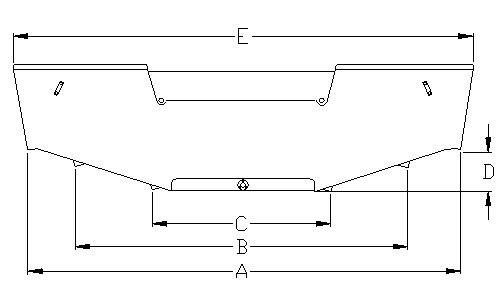        BOAT WEIGHT (DRY)       DEALER NAMEA - BOTTOM WIDTH OF BOAT79B - OUTER CHINE51.5C - INNER CHINE26D - APPROXIMATE RISE OF BOAT4.5Fulcrum point Approx.80 E - BEAM OF BOAT90.5( bottom rear transom forward)( bottom rear transom forward)Max Fuel Cap.G - LENGTH OVERALL266Max. Battery(s)H - BOW EYE TO TRANSOM/KEEL259Max. Fresh WaterI - BOW TO TRANSOM/KEEL243J - VERTICAL DIMENSIONS22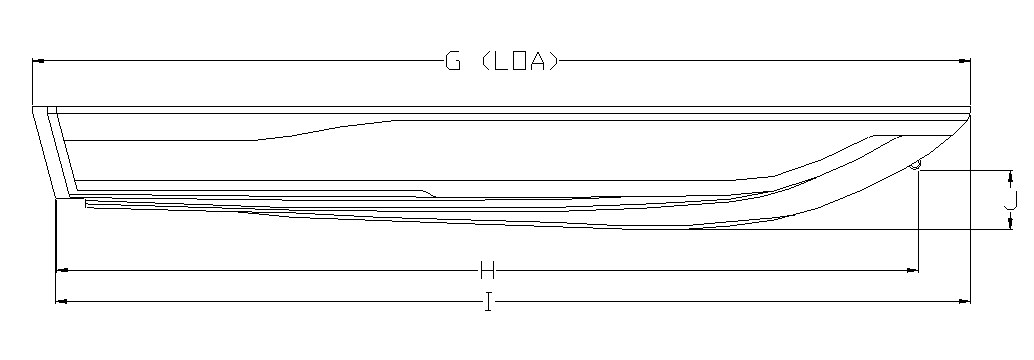 